Πληροφορίες: Kυπαρισσία EλεκίδουΤηλ. : 23210-49123E-mail: gstef@teiser.gr   							         Σέρρες  27-10-2015                                                                                           Αριθμ.Πρωτ.: -223- ΠΡΟΣ: Το Εκπαιδευτικό Προσωπικό του Τμήματος Μηχανολόγων Μηχανικών Τ.Ε.(δια του Τμήματος)ΘΕΜΑ: «Εκδήλωση ενδιαφέροντος για την εκλογή Προέδρου Τμήματος Μηχανολόγων Μηχανικών Τ.Ε.»ΣΧΕΤ.: Το αριθμ. πρωτ. 216/16-10-2015 έγγραφο του Διευθυντή της Σχολής Τεχνολογικών Εφαρμογών «Προκήρυξη εκλογών για την ανάδειξη Προέδρων των Τμημάτων της Σχολής Τεχνολογικών Εφαρμογών του Τ.Ε.Ι. Κεντρικής Μακεδονίας». Την αριθμ. πρακτικού 22/26-10-2015 απόφαση της Συνέλευσης του Τμήματος Μηχανολόγων Μηχανικών Τ.Ε. Με βάση τα παραπάνω, διαπιστώνουμε ότι δεν εκδηλώθηκε ενδιαφέρον και δεν υποβλήθηκε καμία αίτηση υποψηφιότητας μέχρι και 23-10-2015, ημέρα λήξης υποψηφιοτήτων για την ανάδειξη Προέδρου του Τμήματος Μηχανολόγων Μηχανικών Τ.Ε. της Σχολής Τεχνολογικών Εφαρμογών.Ο  Διευθυντής της Σχολής Τεχνολογικών Εφαρμογών     Δαυίδ ΚωνσταντίνοςΚαθηγητήςΕσωτερική Διανομή:Πρόεδρο Τ.Ε.Ι.Αναπληρωτές ΠροέδρουΓραμματέα Τ.Ε.Ι.Διεύθυνση Διοικητικού-ΟικονομικούΙστοσελίδα Τ.Ε.Ι.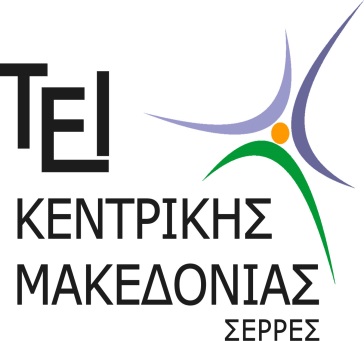 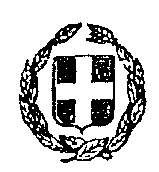 ΕΛΛΗΝΙΚΗ ΔΗΜΟΚΡΑΤΙΑΤΕΧΝΟΛΟΓΙΚΟ ΕΚΠΑΙΔΕΥΤΙΚΟ ΙΔΡΥΜΑ(Τ.Ε.Ι.) ΚΕΝΤΡΙΚΗΣ ΜΑΚΕΔΟΝΙΑΣΣΧΟΛΗ ΤΕΧΝΟΛΟΓΙΚΩΝ ΕΦΑΡΜΟΓΩΝΤΕΡΜΑ ΜΑΓΝΗΣΙΑΣ - 62124 ΣΕΡΡΕΣ